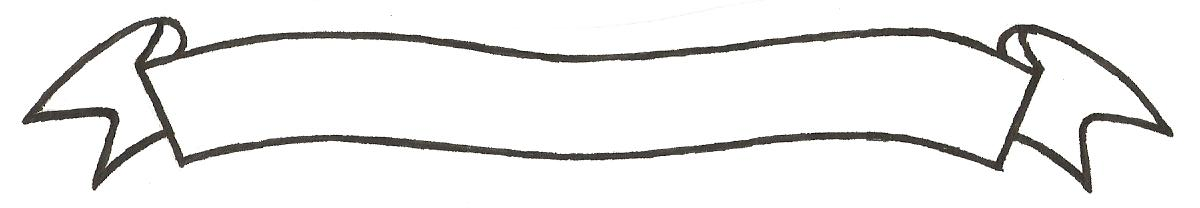 MERU UNIVERSITY OF SCIENCE AND TECHNOLOGYP.O. Box 972-60200 – Meru-Kenya. Tel: 020-2069349, 061-2309217. 064-30320 Cell phone: +254 712524293, +254 789151411 Fax: 064-30321Website: www.mucst.ac.ke  Email: info@mucst.ac.ke    University Examinations 2014/2015FIRST YEAR, FIRST SEMESTER EXAMINATION FOR DIPLOMA IN CIVIL ENGINEERING AND ELECTRICAL ENGINEERINGEMC 0201: ENGINEERING DRAWING 1DATE: DECEMBER 2014                                                                                            TIME: 3 HOURSINSTRUCTIONS: Answer question one and any other two questionsQUESTION ONE (30 MARKS)Using drawings describe 2 dimensioning rules of each of the following categories of technical drawings;								(3 marks)Linear plane figuresCircular plan figuresLinear pictorial drawingsDraw two circles radii 25 and 35, and distance 55 centre to centre.  Blend the two circles with an external arc radios 75 mm on one side and internal arc radius 52 mm on the other side.										(8 marks)Draw an ellipse major diameter 76 mm and minor diameter 52 mm		(7 marks)Draw the front and plan views of the shaped block shown in Fig 1, in third angle projection.									(12 marks)QUESTION TWO (15 MARKS)Draw a heptagon to fit inside a circle diameter 86 mm				(15 marks)QUESTION THREE (15 MARKS)Fig 2 shows a drawing of a casting.  Draw the orthographic views of the casting in 3rd angle projection										(15 marks)QUESTION FOUR (15 MARKS)Orthographic views of a casting are shown in Fig 3.  Draw an isometric view of the casting.  Insert three leading dimensions 							(15 marks) 